ىهه      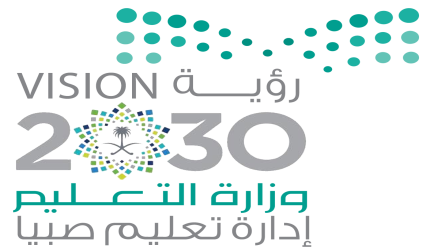                  اختبار (منتصف الفصل الدراسي الأول) مادة العلوم للصف السادس لعام 1445 ..                                                                                                                      معلم المادة/ نوار العتيبي1تحتوي الخلايا الحيوانية على جدار خلوي(  )2الصفة الموروثة صفة تحجبها صفة سائدة(  )3الوراثة هي انتقال الصفات الوراثية من الآباء إلى الأبناء(  )4من الصفات الموروثة لون العين(  )5العملية المستمرة من النمو والإنقسام والتعويض تسمى بدورة الخلية(  )6تحتوي النواة على معظم المعلومات الوراثية للخلية(  )7النقل النشط انتقال المواد عبر الأغشية مع وجود طاقة(  )8الوحدة الأساسية للمخلوق الحي هي الخلية(  )9يعد العالم براون مكتشف نواة الخلية(  )10جميع المخلوقات الحية تتكون من خلية أو أكثر(  )